MANAJEMEN KOMUNIKASI DAKWAH BERBASIS LIVE STREAMING YOUTUBE DI YAYASAN TARBIYAH SUNNAH(Analisis Deskriptif Manajemen Komunikasi Dakwah Berbasis Live Streaming Youtube di Yayasan Tarbiyah Sunnah Dalam Kajian Ilmiah Rutin Mingguan di Masjid Besar Cipaganti, Bandung)SKRIPSIDiajukan Sebagai Salah Satu Syarat untuk Memperoleh Gelar Sarjana Ilmu KomunikasiProgram Studi S1 Ilmu KomunikasiDisusun Oleh :Hollyatul Ulfa3112161081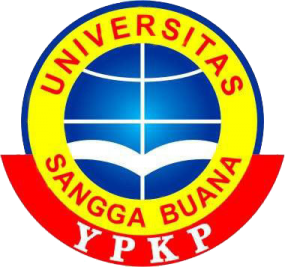 PROGRAM STUDI ILMU KOMUNIKASIFAKULTAS ILMU SOSIAL DAN ILMU POLITIKUNIVERSITAS SANGGA BUANA YPKPBANDUNG2020HALAMAN PERSETUJUANABSTRAK	Manjemen komunikasi dakwah adalah proses pengelolaan dan penyampaian pesan Islam atau dakwah secara terstruktur melalui sebuah media sehingga menghasilkan output secara efektif dan efisien. Skripsi ini berjudul “Manajemen Komunikasi Dakwah Berbasis Live Streaming Youtube Di Yayasan Tarbiyah Sunnah (Analisis Deskriptif Manajemen Komunikasi Dakwah Berbasis Live Streaming Youtube di Yayasan Tarbiyah Sunnah Dalam Kajian Ilmiah Rutin Mingguan di Masjid Besar Cipaganti, Bandung)”. Tujuan penelitian ini adalah untuk mengetahui dan menganalisis proses manajemen komunikasi dakwah melalui tayangan live streaming youtube yang menggunakan fungsi manajemen POAC.	Sejalan dengan tujuan tersebut, peneliti menggunakan metode penelitian kualitatif dengan analisis deskriptif. Peneliti menggunakan teori fungsi manajemen dari George R. Terry (1986) sebagai landasan. Sumber data primer penelitian ini adalah hasil dari proses wawancara, observasi, dokumentasi, dan studi pustaka. Sedangkan data sekunder didapatkan melalui studi literatur dari berbagai sumber bacaan yang relevan dengan topik penelitian. 	Hasil dari penelitian ini adalah manajemen komunikasi dakwah menggunakan live streaming youtube yang diimplementasikan oleh Yayasan Tarbiyah Sunnah ini secara sistematis dan kreatif meliputi proses perencanaan (planning), pengorganisasian (organizing), pelaksanaan (actuating), dan pengendalian (controlling), sehingga dapat menghasilkan output berupa tayangan dakwah yang menarik. Sehingga dakwah Islam saat ini tidak hanya bisa didapat di masjid saja, melainkan bisa didapatkan dengan mudah melalui tayangan live streaming youtube oleh seluruh dunia.	Kesimpulannya, pada proses perencanaan YTS menetapkan visi,misi, dan tujuan yayasan, pengembangan visi, misi, dan tujuan yayasan menjadi formulasi perencanaan strategis, pembuatan aturan-aturan, dan monitoring atas hasil perencanaan. Pada proses pengorganisasian melakukan pembagian kerja dengan penetapan tugas, pembagian kerja kepada unit-unit kerja, penerapan otoritas, dan pelaksanaan koordinasi. Proses pelaksanaan melakukan tahapan-tahapan berupa commanding (pemberian perintah), directing (pemberian arahan), communicating (pemberian pesan), dan motivating (memberikan motivasi). Proses pengendalian pelaksanaan tugas didasarkan pada kebiasaan yang rutin dilaksanakan, mengukur kinerja para kru dengan evaluasi rutin, dan menggunakan sifat pengendalian represif.Kata-Kata Kunci: Manajemen, Komunikasi Dakwah, Live Streaming, Youtube .ABSTRACTDa'wah communication management is the process of managing and delivering Islamic messages or da'wah in a structured way through a medium to produce output with effectively and efficiently. This mini-thesis is entitled "Management of Live Streaming of Youtube Da'wah Communication at Tarbiyah Sunnah Foundation (Descriptive Analysis of Communication Management for Da'wah Communication Based on Live Streaming of Youtube at Tarbiyah Sunnah Foundation in Weekly Routine Scientific Studies at Cipaganti Grand Mosque, Bandung)".  The purpose of this study was to determine and analyze the process of dakwah communication management through live streaming on YouTube which includes the function of management POAC. Beside these objectives, the writer using qualitative research with descriptive analysis. The writer also using the theory of functions of management from George R. Terry (1986) as the cornerstone. The primary data source of this research is the result of the interview, observation, documentation, and literature study process. Meanwhile, secondary data was obtained through literature studies from various reading sources which is relevant to the research topic.The result of this research is that the dakwah communication management using live streaming Youtube was implemented by the Tarbiyah Sunnah Foundation systematically and creativel include the planning process, organizing, actuating, dan controlling so that it can produce the output in the form of interesting preaching shows. So that the current preaching of Islam can not only be obtained in mosques but can be found and broadcasted easily through live streaming on YouTube by the whole world. In conclusion, in the planning process of YTS were established the vision, mission and objectives of the foundation, developing the foundation's vision, mission and objectives into strategic planning formulations, making rules, and monitoring the results of the planning. In the process of organizing, the division of labor is carried out by designation, division of labor among work units, authorities, and coordination. The process of implementing the stages in the form of ordering, directing, communicating, and motivating. The task of execution control process is based on routinely implemented habits, measures the performance of the crew with routine evaluations, and uses repressive control methods.Key Words: Management, Da'wah Communication, Live Streaming, Youtube.LEMBAR PERNYATAANHALAMAN MOTTO DAN PERSEMBAHANRasulullah shalallahu’alaihi wa sallam bersabda : “Aku wasiatkan kalian agar bertakwa kepada Allah, mendengar dan taat, walaupun yang memimpin kalian adalah seorang budak dari negeri habasyah (Ethiopia). Dan barang siapa yang hidup lebih lama diantara kalian, ia akan melihat perselisihan yang banyak. Maka hendaknya kalian berpegang teguh dengan sunnahku dan sunnah para Al-Khalifah Ar-Rasyid yang diberi petunjuk oleh Allah. Gigitlah Sunnah tersebut dengan gigi geraham kalian. Berhati-hatilah kalian dari perkara yang baru (dalam agama). Karena setiap perkara baru dalam agama sesat.” [HR. An-Nasai dan At-Tirmidzi].“Segala sesuatu yang tidak didasari Ikhlas karena Allah, pasti tidak bermanfaat dan tidak kekal” (Syaikhul Islam Ibnu Taimiyah, Rahimahullah)KUPERSEMBAHKAN SKRIPSI INI UNTUK :Suamiku tercinta, Aditya Saputra IskandarKedua Orangtuaku, Papah Ade Miftahudin dan Mamah Kurniasih SulistiyaniKedua Mertuaku, Papa Kuswara Iskandar dan Mama Sri Budi RahayuKakak Kandungku Kantya Listi Yuniar dan Nenekku JuarsihKakak Iparku Ayudya Safitrie Iskandar dan Putu PerdanaKeponakanku Yui Scheldina QalesyaTEMAN-TEMANKU :Dinny Lestari, Ghea Reformita, Febriane Isnaeni, Nunuy Shufiyah, Widi Wulandari, Gita Purwanita, Rina Rahayu, Rizqa Sanditya, tetangga-tetangga di Bogor dan Subang, serta Rekan-rekan Ilkom angkatan 2016.KATA PENGANTARPuji dan syukur penulis panjatkan kehadirat Allah Subhanahu wa Ta’ala, karena atas ridho dan hidayah Nya, penulis dapat menyelesaikan penyusunan skripsi yang berjudul “Manajemen Komunikasi Dakwah Berbasis Live Streaming Youtube di Yayasan Tarbiyah Sunnah” sebagai salah satu syarat untuk memperoleh Gelar Sarjana Ilmu Komunikasi Program Studi S1 Ilmu Komunikasi.Penulis juga mengucapkan terima kasih kepada Universitas Sangga Buana YPKP Bandung, khususnya Program Studi Ilmu Komunikasi, Fakultas Ilmu Sosial dan Ilmu Politik (FISIP) atas kesempatan dan didikan yang diberikan selama ini. Selain itu, tidak lupa penulis ucapkan terima kasih kepada suami dan keluarga yang telah memberikan dukungan baik secara moril maupun materil kepada penulis dengan sepenuh hati. Penulis menyadari bahwa skripsi ini tidak akan selesai tanpa bantuan dari berbagai pihak. Untuk itu, penulis ingin mengucapkan terima kasih yang sebesar-besarnya kepada semua pihak yang turut terlibat dalam penyusunan skripsi ini.Drs. Tatang Sudrajat, S.IP., M.Si., selaku Dekan Fakultas Ilmu Sosial dan Ilmu Politik Universitas Sangga Buana YPKP Bandung.Ibu Witri Cahyati,S.Sos,M.Si. selaku Wakil Dekan Fakultas Ilmu Sosial dan Ilmu Politik (FISIP) di Universitas Sangga Buana YPKP Bandung yang selalu memberikan semangat dan membantu penulis menyelesaikan skripsi ini.Ibu Pupi Indriati Zaelani, S.Sos., M.Si. sebagai Ketua Program Studi Ilmu Komunikasi Universitas Sangga Buana YPKP Bandung.Bapak Adi Permana Sidik, M. Ikom. Sebagai Dosen Wali peneliti yang senantiasa memberikan bantuan dan dukungannya selama ini.Bapak Erwan Komara, S.Ag., M. Ag. selaku dosen pembimbing yang telah berkontribusi besar meluangkan waktu, pikiran dan perhatian untuk memberikan bimbingan, arahan dan saran bagi penulis dalam menyelesaikan skripsi ini.Bapak dan Ibu selaku dosen penguji, baik penguji usulan/proposal penelitianmaupun penguji skripsi.Seluruh dosen pengajar program studi S1 Ilmu Komunikasi yang telah memberikan ilmu, wawasan, pemahaman serta pengalamannya selama penulis mengikuti studi di Fakultas Ilmu Sosial dan Ilmu Politik (FISIP), Universitas Sangga Buana YPKP Bandung.Seluruh staff administrasi Program Studi S1 Ilmu Komunikasi atas kelancaraninformasi dan dukungan administrasi selama mengikuti program pendidikan ini,Seluruh rekan mahasiswa Ilmu Komunikasi angkatan 2016 yang telah bekerjasamadengan baik selama kegiatan studi berlangsung.Semua pihak yang penulis tidak dapat disebutkan satu persatu yang telah memberikan bantuan maupun dukungan. Untuk segala kebaikan dan dukungan tersebut, semoga Allah Subhanahu wa Ta’ala melimpahkan rahmat dan karunia Nya kepada mereka semua.Peneliti menyadari bahwa skripsi ini jauh dari kesempurnaan, baik dalam teknik penulisan, struktur bahasa, ataupun substansi ilmiah. Untuk itu, penulis sangat mengharapkan saran dan kritik yang membangun untuk perbaikan di masa mendatang. Penulis juga berharap semoga skripsi ini dapat bermanfaat khususnya bagi diri penulis sendiri, dan umumnya bagi mahasiswa Universitas Sangga Buana YPKP Bandung.Bandung, 28 September2020Hormat Saya,Hollyatul UlfaNPM : 3112161081DAFTAR ISIHalamanHALAMAN PERSETUJUAN	iABSTRAK	iiABSTRACT	iiiLEMBAR PERNYATAAN	ivHALAMAN MOTTO DAN PERSEMBAHAN	vKATA PENGANTAR	viDAFTAR ISI	ixBAB I PENDAHULUAN	11.1. Konteks Penelitian	11.2. Rumusan Masalah	81.3. Identifikasi Masalah	81.4. Tujuan Penelitian	91.5. Kegunaan Penelitian	91.6. Sistematika Penelitian	101.7. Lokasi dan Waktu	12BAB II TINJAUAN PUSTAKA	142.1. Rangkuman Teori Manajemen Komunikasi Dakwah	142.1.1. Komunikasi dan Komunikasi Massa	142.1.2. Konvergensi Media	232.1.3. Media Sosial		272.1.4 Youtube dan Live Streaming		292.1.5 Komunikasi dan Dakwah	362.1.6	Komunikasi dan Manajemen	422.1.7  Manajemen Komunikasi	642.1.8 Manajemen Komunikasi Dakwah	722.2. Penelitian Terdahulu	742.3. Kerangka Penelitian	80BAB III METODE PENELITIAN	863.1Pendekatan Penelitian		863.2 Sumber Data Penelitian	893.3 Informan Kunci	913.4 Teknik Pengumpulan Data	943.5 Teknik Analisis Data	993.6 Teknik Keabsahan Data	101BAB IV HASIL PENELITIAN DAN PEMBAHASAN	1044.1 Proses Membangun Hubungan Dengan Informan/Sumber Data	1044.2 Hasil Penelitian	1124.2.1 Objek Penelitian	1134.2.2 Deskripsi Rumusan Masalah	1224.3 Pembahasan	174BAB V PENUTUP	1965.1 Simpulan	1965.2 Rekomendasi	199DAFTAR PUSTAKA	201LAMPIRANDAFTAR TABELTabel 1.1 Waktu Penelitian Skripsi	13Table 2.1 Beberapa Pendapat Tentang Klasifikasi Fungsi-Fungsi Manajemen	45Tabel 2. 2 Penelitian Terdahulu	67Tabel 3. 1 Informan Penelitian	79Tabel 3.2  Klasifikasi Informan	83Tabel 4. 1 Kepegawaian Yayasan Tarbiyah Sunnah	110Tabel 4. 2 Susunan Kru Divisi Media Yts	123Tabel 4.3 Jobdesk Kru Live Streaming Kajian	130DAFTAR GAMBARGambar 1. 1 Lokasi Penelitian Studio Radio Tarbiyah Sunnah Bandung	12Gambar 1. 2 Lokasi Penelitian Masjid Besar Cipaganti	12Gambar 2. 1 Contoh Media Massa	22Gambar 2. 2 Arsitektur Aplikasi Video Live Streaming	34Gambar 2. 3  Empat Tahap Perencanaan	49Gambar 2. 4 Tahap-Tahap Organizing ( Pengorganisasian)	57Gambar 2. 5 Tahap-Tahap Actuating	60Gambar 2. 6 Tahapan Proses Controlling	64Gambar 2. 7 Manajemen Komunikasi	73Gambar 2. 8 Kerangka Pemikiran	85Gambar 3. 1 Komponen Dalam Analisis Data Miles and Huberman	101Gambar 4. 1 Logo Yayasan Tarbiyah Sunnah	119Gambar 4. 2 Struktur Organisasi Yayasan Tarbiyah Sunnah	120Gambar 4. 3 Pola Siar Pekanan Tarbiyah Sunnah Channel	129Gambar 4. 4 Poster Info Kajian Mingguan	134Gambar 4. 5 Tahapan Planning Manajemen Komunikasi Dakwah YTS	135Gambar 4. 6 Struktur Organisasi Divisi Media	138Gambar 4. 7 Tahapan Organizing Manajemen Komunikasi Dakwah YTS	156Gambar 4. 8 Venue Kajian Rutin Mingguan YTS (jama’ah laki-laki) di Masjid	159Gambar 4. 9 Proses Setting Alat Live Streaming	160Gambar 4. 10  Venue Kajian Perempuan	161Gambar 4. 11 Properti Spanduk Pemberitahuan di Venue Kajian Perempuan	161Gambar 4. 12 Tampilan Host Saat Live Streaming Youtube	164Gambar 4. 13 Ruangan Master Control Room di Studio YTS	165Gambar 4. 14 Tampilan Live Streaming Youtube YTS	165Gambar 4. 15 Proses Loading Off Peralatan Live Streaming Youtube	168Gambar 4. 16 Tahapan Actuating Manajemen Komunikasi Dakwah YTS	169Gambar 4. 17 Ruang Meeting Studio Tarbiyah Sunnah	173Gambar 4. 19 Channel Youtube Yayasan Tarbiyah Sunnah	175Gambar 4. 20 Grafik Viewers Berdasarkan Negara Channel Youtube YTS	176Gambar 4. 21 Grafik Viewers Berdasarkan Usia Channel Youtube YTS	176Gambar 4. 22 Media Sosial Instagram Yayasan Tarbiyah Sunnah	177Gambar 4. 23 Alur Produksi Program Kajian Live Streaming Youtube	192DAFTAR LAMPIRANLampiran 1: Izin PenelitianLampiran 2: Wawancara di Kantor Yayasan Tarbiyah SunnahLampiran 3: Room Tour di Ruang Alat Kantor Yayasan Tarbiyah SunnahLampiran 4: Observasi di Masjid Raya CipagantiLampiran 5: Simulasi Live Streaming Shalat Jum’at di Masjid Umar bin KhatthabLampiran 6: Observasi ke Studio Radio&Studio TV Yayasan Tarbiyah SunnahLampiran 7: Studio TourLampiran 8: Dokumentasi Rekaman WawancaraLampiran 9: Hasil Wawancara